ภาพโครงการจัดงานวันเด็ก  ประจำปีงบประมาณ  พ.ศ.  2564วันศุกร์ที่  8  มกราคม  2564ณ  ศูนย์พัฒนาเด็กเล็กบ้านหนองแวง  ตำบลโอโล  อำเภอภูเขียว  จังหวัดชัยภูมิ*******************************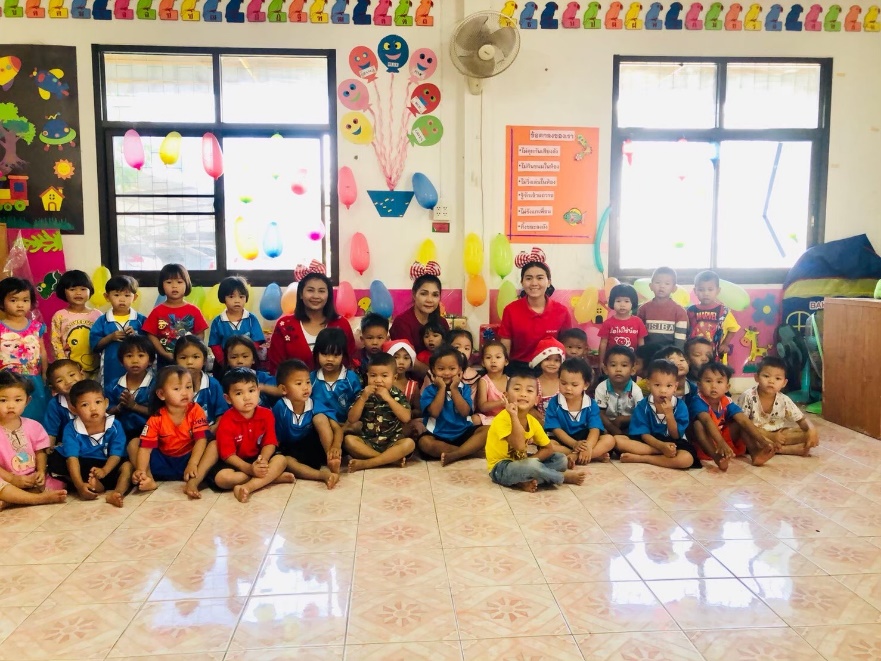 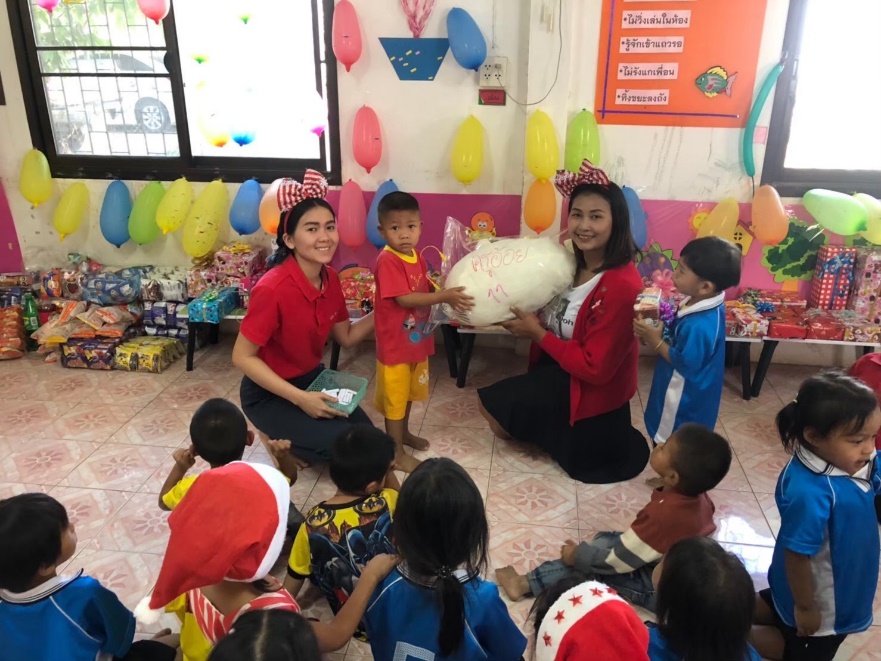 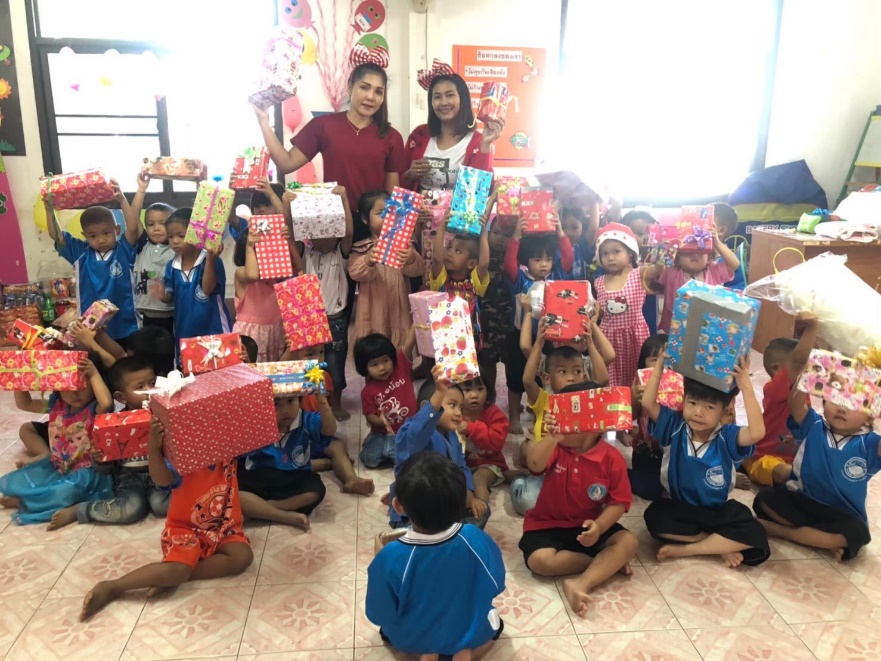 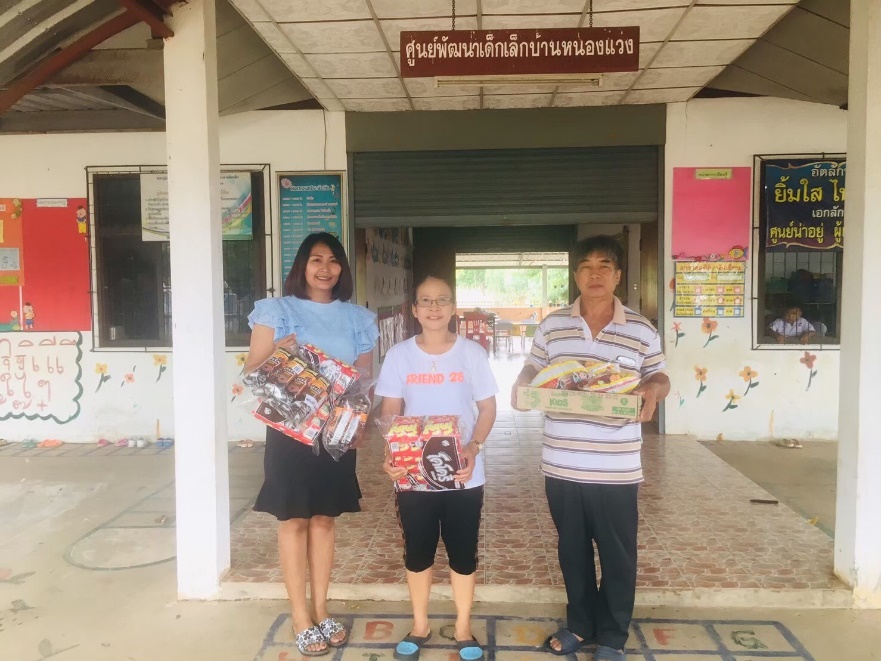 ผู้ปกครองร่วมบริจาคขนม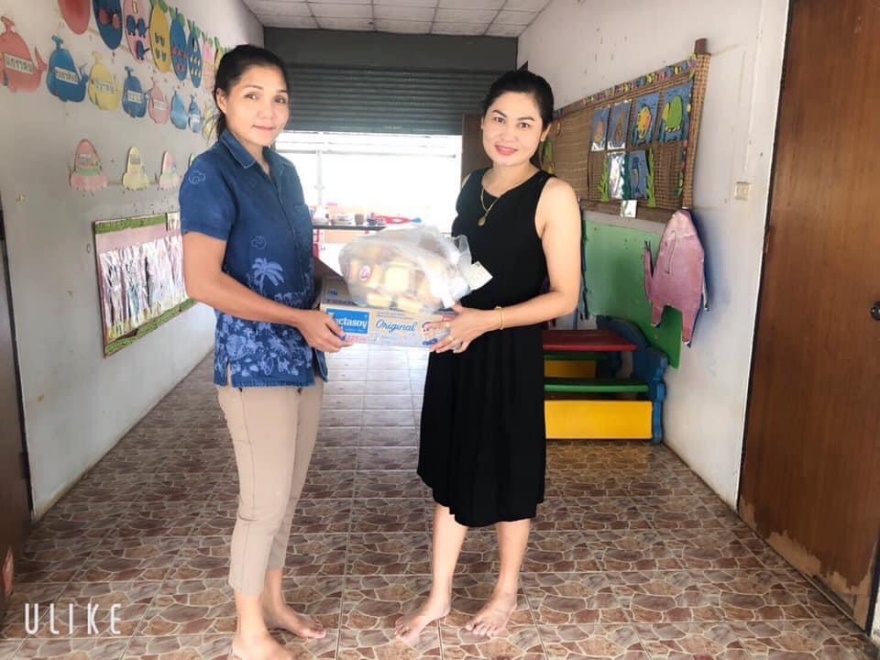 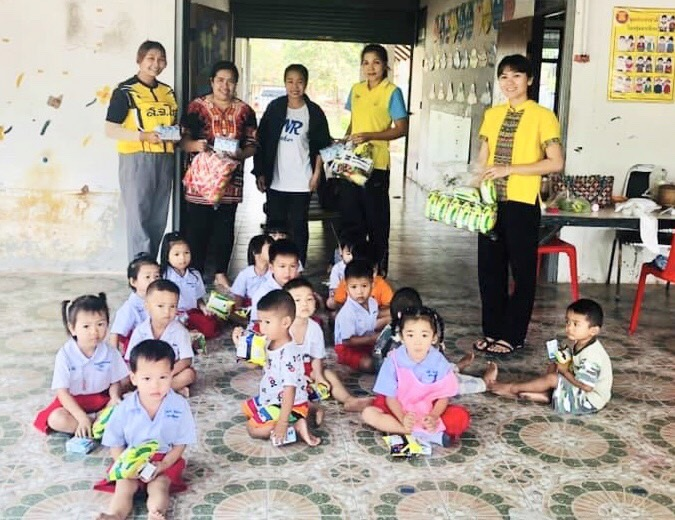 ผู้ปกครองร่วมบริจาคขนม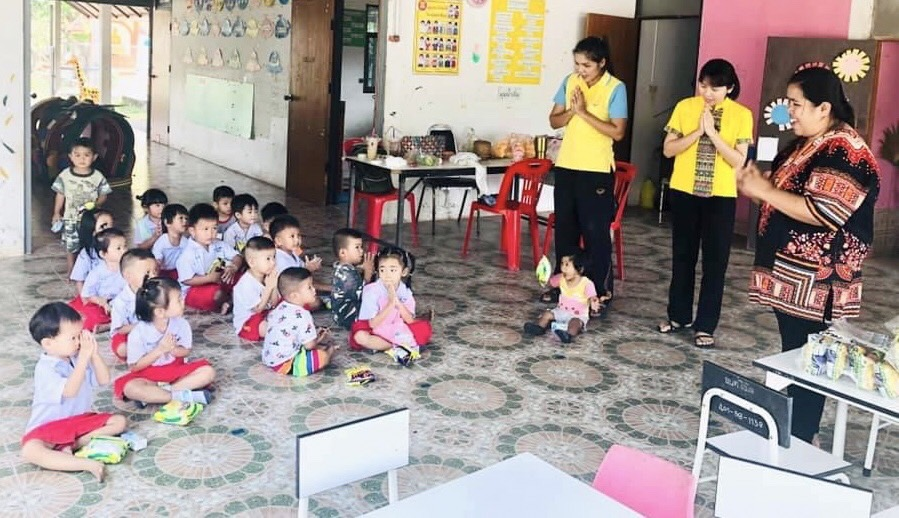 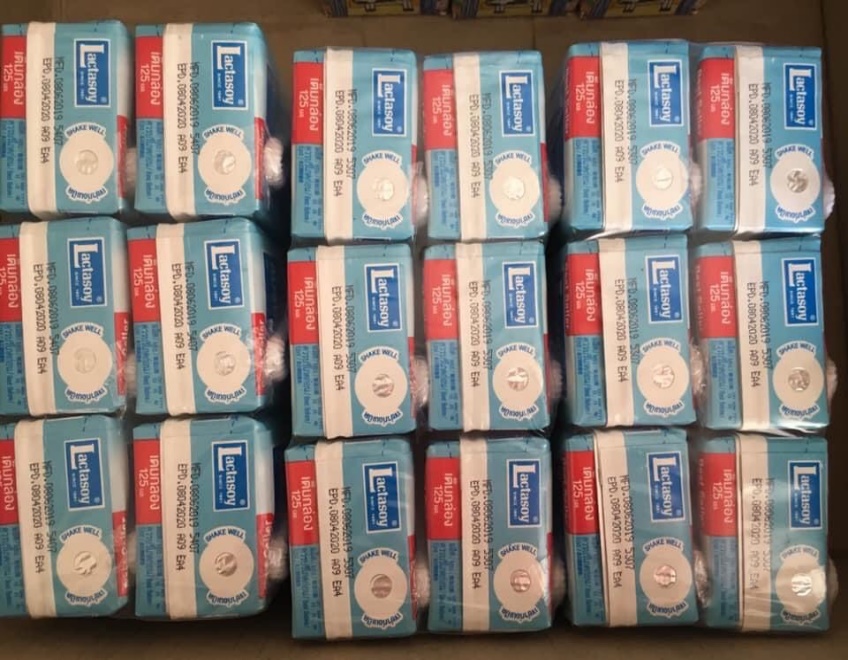 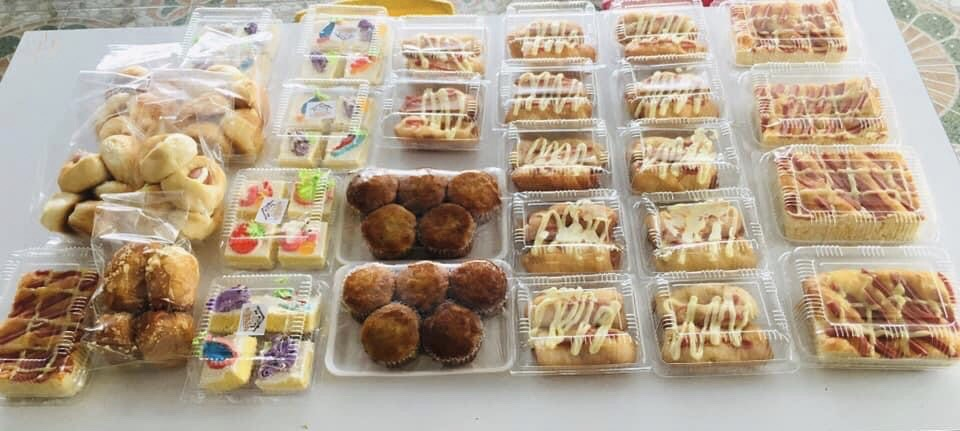 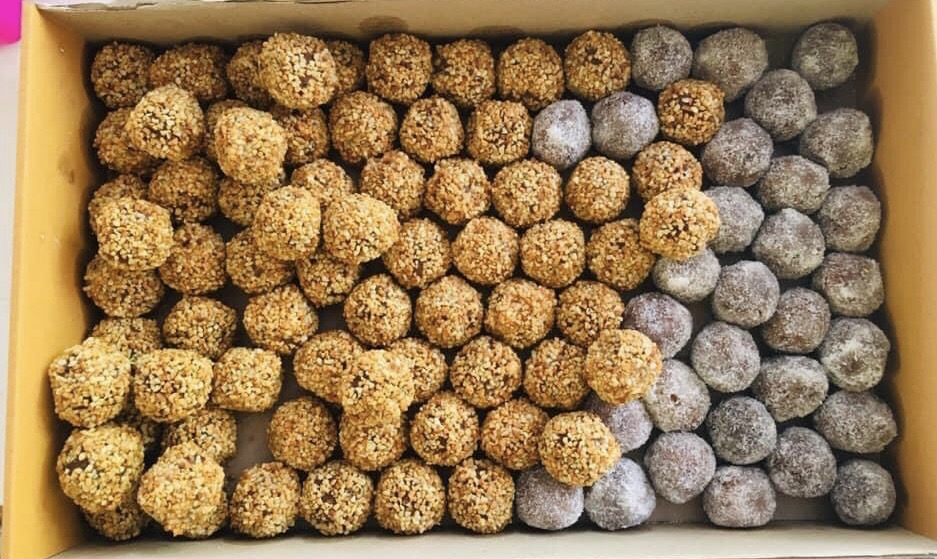 